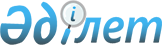 2012 жылы жастар практикасын ұйымдастыру туралы
					
			Күшін жойған
			
			
		
					Атырау облысы Мақат ауданы әкімінің 2012 жылғы 19 наурыздағы № 61 қаулысы. Атырау облысының Әділет департаментінде 2012 жылғы 28 наурызда № 4-7-144 тіркелді. Күші жойылды - Мақат ауданы әкімінің 2012 жылғы 17 мамырдағы № 121 қаулысымен.

      Ескерту. Күші жойылды - Мақат ауданы әкімінің 2012.05.17 № 121 қаулысымен.

      Қазақстан Республикасының 2001 жылғы 23 қаңтардағы "Қазақстан Республикасындағы жергілікті мемлекеттік басқару және өзін-өзі басқару туралы" Заңының 31 бабына, Қазақстан Республикасының 2001 жылғы 23 қаңтардағы "Халықты жұмыспен қамту туралы" Заңының 7 бабының 5–7) тармақшасына, 18–2 бабына және Қазақстан Республикасы Үкіметінің 2001 жылғы 19 маусымдағы № 836 "Қазақстан Республикасының 2001 жылғы 23 қаңтардағы "Халықты жұмыспен қамту туралы" Заңын іске асыру жөніндегі шаралар туралы" қаулысына сәйкес, аудан әкімдігі ҚАУЛЫ ЕТЕДІ:



      1. 2012 жылы өңірлік еңбек нарығындағы қажеттілікке сәйкес жастар практикасынан өту үшін жұмыс берушілердің тізбесі қосымшаға сәйкес бекітілсін.



      2. Осы қаулының орындалуын қадағалау аудан әкімінің орынбасары П.М. Хасановқа жүктелсін.



      3. Осы қаулы әділет органдарында мемлекеттік тіркелген күннен бастап күшіне енеді және алғаш ресми жарияланғаннан кейін күнтізбелік он күн өткен соң қолданысқа енгізіледі және 2012 жылдың 1 наурызынан бастап туындаған құқықтық қатынастарға таралады.      Аудан әкімі                                Қ. ҚайненовКЕЛІСІЛДІ

      Мақат ауданының әділет

      басқармасының бастығы                      Б.Т. Жанайсов

      19 наурыз 2012 ж.       Мақат ауданы бойынша Салық

      басқармасының бастығы                      Ш. Арыстанов

      19 наурыз 2012 ж.      Мақат ауданының Қорғаныс істер

      жөніндегі бөлімінің бастығы                А. Бекмуханов

      19 наурыз 2012 ж.      Мақат аудандық "Қазақстан Халық Банкі"

      Акционерлік қоғамы филиалының директоры    М.А. Нұртаев

      19 наурыз 2012 ж.      Мақат аудандық почта байланыс

      торабының бастығы                          Ж. Бисенов

      19 наурыз 2012 ж.      Мақат ауданының прокуроры                  Ж.Б. Қадыров

      19 наурыз 2012 ж.      Мақат аумақтық сот орындаушылар

      бөлімінің аға сот орындаушысы              Е. Мырзабеков

      19 наурыз 2012 ж.      Мақат аудандық телекоммуникация

      торабының директорының

      міндетін атқарушы                          К.М. Сисенов

      19 наурыз 2012 ж.      "Мақат аудандық Халыққа қызмет көрсету

      орталығы бөлімінің меңгерушісі             Ж. Жунисов

      19 наурыз 2012 ж.      Мақат аудандық ішкі істер бөлімі

      бастығының уақытша міндетін атқарушы       А. Тнымов

      19 наурыз 2012 ж.      Мемлекеттік санитарлық эпидемеологиялық

      қадағалау басқармасының бастығы            М. Ескалиева

      19 наурыз 2012 ж.

Мақат ауданы әкімдігінің 

2012 жылғы 19 наурыздағы 

№ 61 қаулысымен бекітілген 2012 жылы жастар практикасын өту үшін жұмыс берушілердің тізбесі
					© 2012. Қазақстан Республикасы Әділет министрлігінің «Қазақстан Республикасының Заңнама және құқықтық ақпарат институты» ШЖҚ РМК
				№Жұмыс берушінің атауыКәсіптер (мамандықтар)Ұйымдастырылатын жұмыс орындардың саныАйлық жалақысы (тенге)Жастар практика ұзақтығы (ай)1"Мақат поселкесі әкімінің аппараты" Мемлекеттік мекемесіБағдарламашы226 0006 1"Мақат поселкесі әкімінің аппараты" Мемлекеттік мекемесіЕсепші126 0006 1"Мақат поселкесі әкімінің аппараты" Мемлекеттік мекемесіЭкономист126 0006 2"Мақат аудандық жұмыспен қамту және әлеуметтік бағдарламалар бөлімі" Мемлекеттік мекемесіЗаңгер126 0006 2"Мақат аудандық жұмыспен қамту және әлеуметтік бағдарламалар бөлімі" Мемлекеттік мекемесіЭкономист126 0006 2"Мақат аудандық жұмыспен қамту және әлеуметтік бағдарламалар бөлімі" Мемлекеттік мекемесіҚаржыгер126 0006 3"Мақат аудандық ішкі саясат бөлімі" Мемлекеттік мекемесіБағдарламашы126 0006 4"Мақат аудандық тұрғын үй коммуналдық, жолаушылар көлігі және автомобиль жолдары бөлімі" Мемлекеттік мекемесіЗаңгер126 00064"Мақат аудандық тұрғын үй коммуналдық, жолаушылар көлігі және автомобиль жолдары бөлімі" Мемлекеттік мекемесіҚұрылысшы

 126 00065"Мақат ауданы әкімі аппараты" Мемлекеттік мекемесіЗаңгер226 00065"Мақат ауданы әкімі аппараты" Мемлекеттік мекемесіЭкономист-есепші126 00066"Мақат аудандық экономика және бюджеттік жоспарлау бөлімі" Мемлекеттік мекемесіЭкономист, қаржыгер126 00067"Мақат аудандық сәулет және қала құрылыс бөлімі"Мемлекеттік мекемесіЗаңгер126 00067"Мақат аудандық сәулет және қала құрылыс бөлімі"Мемлекеттік мекемесіСәулетші

 126 00068"Мақат аудандық жер қатынастары бөлімі" Мемлекеттік мекемесіЖерге орналастырушы326 00069"Мақат аудандық "Халыққа қызмет көрсету орталығы" бөлімі" Республикалық мемлекеттік кәсіпорынЗаңгер3

 

 26 000610"Мақат ауданының әділет басқармасы" Мемлекеттік мекемесіЗаңгер226 000610"Мақат ауданының әділет басқармасы" Мемлекеттік мекемесіБағдарламашы226 000611"Мақат аудандық білім беру бөлімі" Мемлекеттік мекемесіІс-жүргізушы226 000611"Мақат аудандық білім беру бөлімі" Мемлекеттік мекемесіПедагог326 000611"Мақат аудандық білім беру бөлімі" Мемлекеттік мекемесіЕсепші126 000611"Мақат аудандық білім беру бөлімі" Мемлекеттік мекемесіБағдарламашы126 000612"Мақат ауданының прокуратура-сы" Мемлекеттік мекемесіЗаңгер226 000613"Мақат ауданының Қорғаныс істер жөніндегі бөлімі" Мемлекеттік мекемесіЗаңгер226 000614"Мақат аумақтық сот орындаушылар бөлімі" Мемлекеттік мекемесіЗаңгер226 000615"Мақат аудандық ішкі істер бөлімі" Мемлекеттік мекемесіЗаңгер2026 000615"Мақат аудандық ішкі істер бөлімі" Мемлекеттік мекемесіТарих мұғалімі226 000616"Байшонас поселкелік әкімі аппараты" Мемлекеттік мекемесіҚаржыгер226 000616"Байшонас поселкелік әкімі аппараты" Мемлекеттік мекемесіБағдарламашы226 000616"Байшонас поселкелік әкімі аппараты" Мемлекеттік мекемесіЭкономист226 000617"Қазақстан Халық Банкі" Акционерлік қоғамы Мақат аудандық филиалыМенеджер226 000617"Қазақстан Халық Банкі" Акционерлік қоғамы Мақат аудандық филиалыМұрағатшы126 000618"Мақат аудандық почта байланыс торабы" Акционерлік қоғамыЭкономист126 000618"Мақат аудандық почта байланыс торабы" Акционерлік қоғамыБағдарламашы126 000618"Мақат аудандық почта байланыс торабы" Акционерлік қоғамыҚаржыгер226 000619"Мақат ауданы бойынша Салық басқармасы" Мемлекеттік мекемесіҚаржыгер426 000620"Мемлекеттік санитарлық эпидемеоло-гиялық қадағалау басқармасы" Мемлекеттік мекемесіЭпидемиолог және санитарлық маман226 000620"Мемлекеттік санитарлық эпидемеоло-гиялық қадағалау басқармасы" Мемлекеттік мекемесіСанитарлық-эпидемиологиялық дәрігер126 000621"Бәйтерек" Жауапкершілігі шектеулі серіктестігіЖурналист126 000621"Бәйтерек" Жауапкершілігі шектеулі серіктестігіІс-жүргізуші126 000621"Бәйтерек" Жауапкершілігі шектеулі серіктестігіБағдарламашы126 000622"Мақат–су Е" Жауапкершілігі шектеулі серіктестігіҚаржыгер126 000623"Мақаттех-сервис  Жауапкершілігі шектеулі серіктестігіЕсепші126 000624"Мақат- тазалық" Жауапкершілігі шектеулі серіктестігіЕсепші126 000624"Мақат- тазалық" Жауапкершілігі шектеулі серіктестігіЗаңгер126 000624"Мақат- тазалық" Жауапкершілігі шектеулі серіктестігіЭкономист126 000624"Мақат- тазалық" Жауапкершілігі шектеулі серіктестігіЭколог126 000624"Мақат- тазалық" Жауапкершілігі шектеулі серіктестігіІс-жүргізушы126 000625"Мирас" Жауапкершілігі шектеулі серіктестігіЭкономист-есепші126 000625"Мирас" Жауапкершілігі шектеулі серіктестігіЭлектрик126 000626"Мақат локомотив жөндеу депосы" Жауапкершілігі шектеулі серіктестігіЭкономист126 000626"Мақат локомотив жөндеу депосы" Жауапкершілігі шектеулі серіктестігіЕсепші126 000626"Мақат локомотив жөндеу депосы" Жауапкершілігі шектеулі серіктестігіІс-жүргізуші126 000626"Мақат локомотив жөндеу депосы" Жауапкершілігі шектеулі серіктестігіМаркетолог126 000627"Мустахимус" Жауапкершілігі шектеулі серіктестігіБағдарламашы226 000627"Мустахимус" Жауапкершілігі шектеулі серіктестігіІс-жүргізуші126 000628"Аудандық телекоммуникация торабы" Акционерлік қоғамыКөпарналы телеком-муникация жүйелерінің  маманы226 000628"Аудандық телекоммуникация торабы" Акционерлік қоғамыЭлектр жабдықтары мен электр станциясының электрлікқұрылғылары-ның маманы126 000629"Шипагер" Жауапкершілігі шектеулі серіктестігіСтомотолог126 000629"Шипагер" Жауапкершілігі шектеулі серіктестігіФармацевт126 000629"Шипагер" Жауапкершілігі шектеулі серіктестігіБағдарламашы126 000630"Мұса Баймуханов атындағы орта мектебі" мемлекеттік мекемесіБастауыш мұғалімі126 000630"Мұса Баймуханов атындағы орта мектебі" мемлекеттік мекемесіДене шынықтыру мұғалімі126 000630"Мұса Баймуханов атындағы орта мектебі" мемлекеттік мекемесіАғылшын тілі мұғалімі126 000631"Тазалық-Көгал" Жауапкершілігі шектеулі серіктестігіЭкономистЭкономист226 000632"Доссор поселкесі әкімі аппараты" мемлекеттік мекемесіҚұрылысшыҚұрылысшы226 000632"Доссор поселкесі әкімі аппараты" мемлекеттік мекемесіЭлектрикЭлектрик126 000632"Доссор поселкесі әкімі аппараты" мемлекеттік мекемесіБағдарламашыБағдарламашы126 000632"Доссор поселкесі әкімі аппараты" мемлекеттік мекемесіСалық жөніндегі маманСалық жөніндегі маман126 000632"Доссор поселкесі әкімі аппараты" мемлекеттік мекемесіЭкономистЭкономист126 000633"Абай атындағы жалпы орта білім беру мектебі"лектриклектрик126 000634"С.Шарипов атындағы мектеп-интернат" мемлекеттік мекемесіТәрбиеші3326 000634"С.Шарипов атындағы мектеп-интернат" мемлекеттік мекемесіЭЕМ операторы1126 000635"Б.Қанатпаев атындағы орта мектбі" мемлекеттік мекемесіБағдарламашы1126 000635"Б.Қанатпаев атындағы орта мектбі" мемлекеттік мекемесіЭкономист1126 000636"№ 2 бастауыш мектебі" мемлекеттік мекемесіЕсепші және аудит1126 000637"Мақат ауданының ауыл шаруашылығы және ветеринария бөлімі" Мемлекеттік мекемесіВетеринар1126 000637"Мақат ауданының ауыл шаруашылығы және ветеринария бөлімі" Мемлекеттік мекемесіЗоотехник1126 000637"Мақат ауданының ауыл шаруашылығы және ветеринария бөлімі" Мемлекеттік мекемесіАгроном1126 000638"Зиялы Сервис" Жауапкершілігі шектеулі серіктестігіЕсепші1126 000638"Зиялы Сервис" Жауапкершілігі шектеулі серіктестігіЭкономист1126 000638"Зиялы Сервис" Жауапкершілігі шектеулі серіктестігіЭколог1126 000638"Зиялы Сервис" Жауапкершілігі шектеулі серіктестігіБағдарламашы1126 0006